Правила проведения экзамена/государственного междисциплинарного экзамена/ по направлению подготовки ____________         Если что-то пошло не так во время экзамена: пожалуйста, срочно напишите письмо на адрес elearn@hse.ru и help@examus.net. Все возникшие проблемы фиксируйте с помощью скриншотов!1. Общие положенияПравила определяют порядок проведения контрольной работы/экзамена/государственного междисциплинарного экзамена/ по направлению подготовки__________(далее — Экзамен) студентов_____курса бакалавриата/магистратуры образовательной программы (название программы) в 2021-2022 учебном году.Студент обязан ознакомиться с данными правилами до начала экзамена и соблюдать их до момента окончания.Экзамен проходит (дата, время, общая длительность, перерывы, если есть, сколько частей.ПРИМЕР:Экзамен проходит 30 мая, с 10:00. Общая продолжительность экзамена 120 мин., где 100 мин. чистого времени,  плюс 20  мин. на загрузку файла.. В дополнительное время студенты должны прекратить выполнение задания, можно только загружать файлы. Студент должен успеть загрузить файл до истечения 120 минут.Действия студента до начала экзаменаСтудент обязан ознакомиться с полной Инструкцией по использованию системы Examus Студент обязан ознакомиться с требованиями к ПК пользователя:Студент обязан пройти авторизацию:2.3.1    В настройках браузера обязательно включить файлы cookies: В Яндекс браузере на странице browser://settings/content прокрутить вниз до "Cookie-файлы", выбрать "Разрешены" и убрать галочку в пункте "Блокировать данные и файлы сторонних сайтов". Очистите Cookies: browser://settings/siteData - "Удалить все" Войдите на страницу https://hse.student.examus.net и нажмите кнопку Сессия НИУ ВШЭ.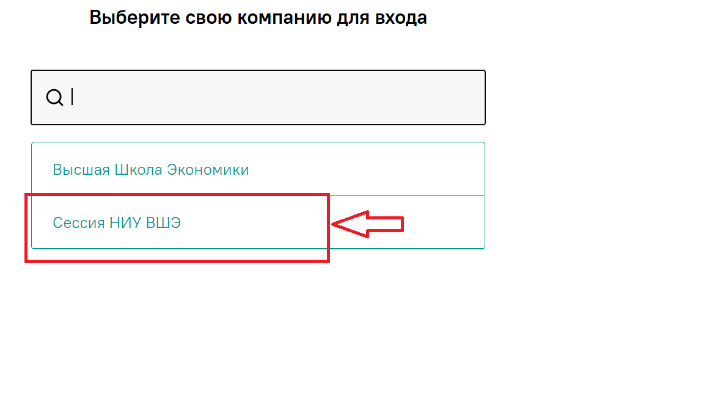 На странице входа нажмите кнопку «Войти через Единый личный кабинет» 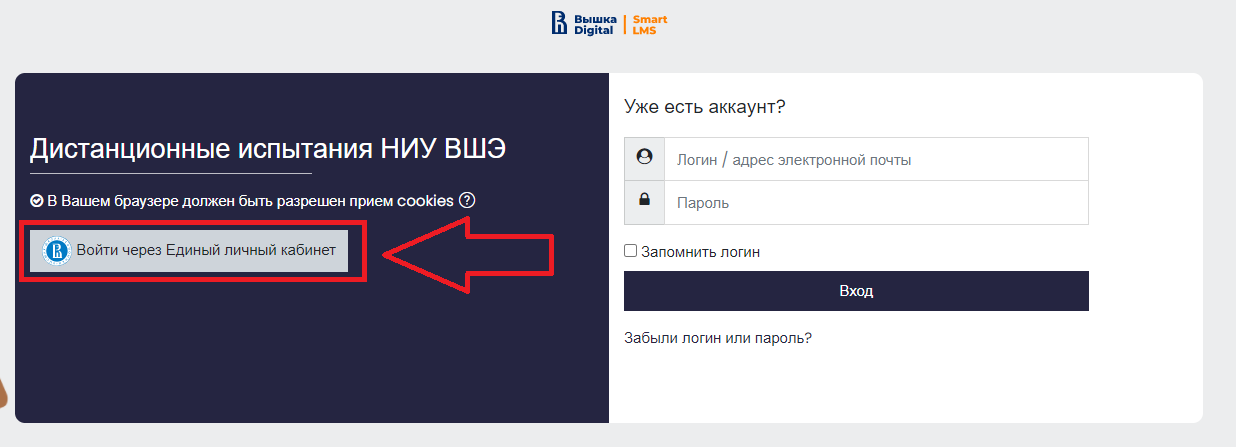 Вы перейдете на страницу авторизации Вышка Digital. Укажите данные вашей корпоративной учётной записи ***@edu.hse.ru. Выход из системыЕсли вы хотите выйти из системы, нажмите на значок со стрелкой «выйти»: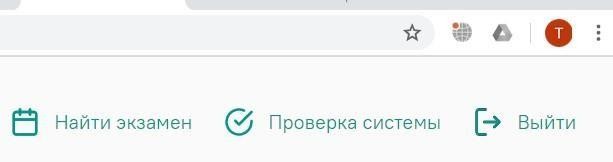 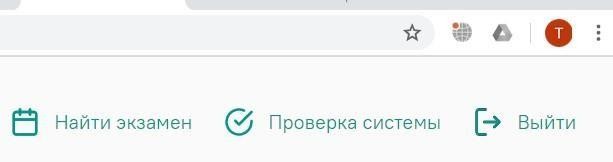  Не позднее чем за 24 часа до начала экзамена студент обязан провести проверку настроек компьютера. В случае возникновения проблем сообщайте о них в поддержку учащихся НИУ ВШЭ по адресу elearn@hse.ru, а также на help@examus.net (Портал технической поддержки Examus).Действия студента в день экзаменаВ браузере Яндекс откройте страницу https://hse.student.examus.net, авторизуйтесь по инструкции в п.2. Вы увидите тест, доступный для прохождения.Для начала экзамена нажмите «приступить» или «продолжить».ВНИМАНИЕ! Тест, доступный для прохождения, появляется на странице входа не ранее, чем за 5 минут до начала экзамена.Во время экзамена:Обязательно обращайте внимание на таймер, отображающий время, оставшееся до конца экзамена.Во избежание возможных сбоев не рекомендуется в вкладке с тестом переходить на другие страницы и использовать кнопку "назад" браузера. Для переходов по тесту можно использовать панель навигации.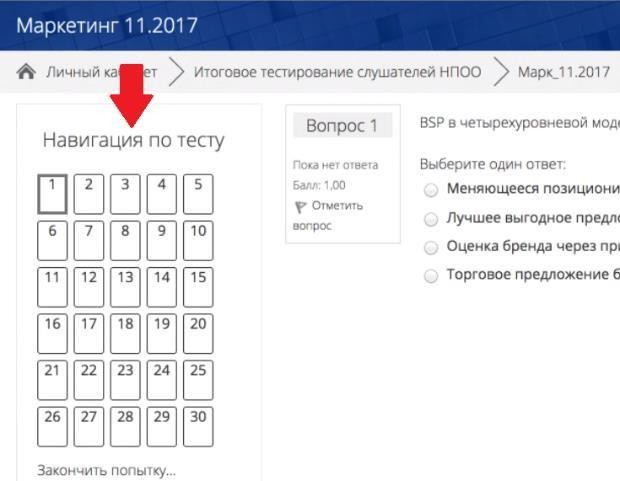 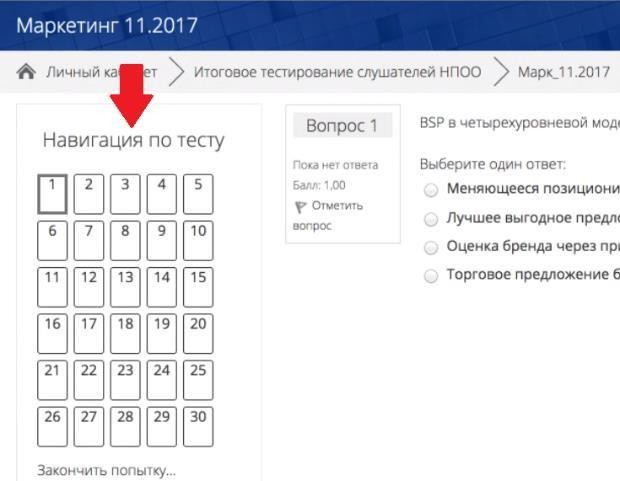 Завершение работыЕсли вы уверены в своих ответах и готовы отправить их на проверку, нажмите кнопку «закончить попытку».После этого вы перейдете на страницу подтверждения, где нужно еще раз нажать на кнопку «отправить все и завершить тест»Ваши ответы отправлены, закройте вкладку Examus в браузере (нажмите на крестик в верхнем правом углу экрана) или перейдите по ссылке: https://mimosa.examus.net/logout3.10 Резервный деньВ случае технического сбоя оборудования или отсутствия интернета во время проведения экзамена не по вине студента, допускается повторная сдача в резервный день. При возникновении технического сбоя студент должен незамедлительно, в день проведения экзамена, но не позднее 23:59 по московскому времени, проинформировать учебный офис по адресам электронной почты, указанным в Инструкции по проведению экзамена, о невозможности продолжать экзамен. Учебный офис рассматривает обращение студента, и при подтверждении случая технического сбоя не по вине студента, допускается сдача экзамена в резервный день.